SILLABUSZA TANTÁRGYBÓL"A HALLGATÓK KUTATÓMUNKÁJA"                                   TANÁR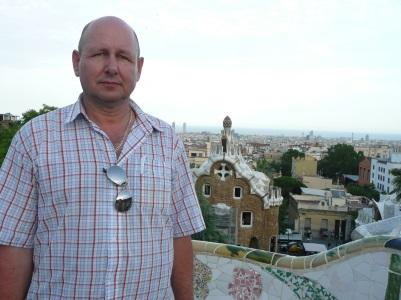 Műszaki tudományok doktora, a Matematika és Informatika Tanszék professzora, Ukrajna Tisztelt Feltalálója, a Magyar Tudományos Akadémiának köztestületi tagja. 30 éves tapasztalattal rendelkező tanár, több mint 470 tudományos és oktatási munka, tankönyv, kézikönyv és monográfia szerzője.A II. Rákóczi Ferenc Kárpátaljai Magyar Főiskolán és az Ungvári Nemzeti Egyetemen különböző években az "Optimalizálási módszerek és modellek", a "Tudományos kutatás alapjai" és más tantárgyakat tanított MSc hallgatók számára.Kutatási érdeklődés: a kutatás tervezésének modern tudományos módszerei és rendszerei, anyagtudomány, az ipari vállalkozástervezés matematikai modelljei, a modellezés elméleti és módszertani vonatkozásai, új oktatási és tanulási információs technológiák, a munkavédelem alapjai stb.II. Rákóczi Ferenc Kárpátaljai Magyar FőiskolaTantárgyleírásZsiguc GyörgyE-mail:  zsiguc.gyorgy@kmf.org.uaKépzési szintBScMScTagozatNappaliLevelezőTanév/félév2021-2022A tantárgy címeA hallgatók kutatómunkájaTanszékMatematika és InformatikaKépzési programA tantárgy típusa, kreditértéke, óraszáma (előadás/szeminárium/önálló munka)Típus (kötelező vagy választható): választhatóKreditérték: 4Előadás: 20 Szeminárium/gyakorlat: 10Tárgyfelelős oktató(k) (név, tudományos fokozat, tudományos cím, e-mail cím)Zsiguc GyörgyE-mail:  zsiguc.gyorgy@kmf.org.uaA tantárgy előkövetelményeiA tantárgy általános ismertetése, célja, várható eredményei, főbb témaköreiA tantárgy általános ismertetéseA kurzus fejleszti a hallgatók elméleti ismereteit és gyakorlati készségeit a tudományos munkájuk során. "A hallgatók kutatómunkája" célja és célkitűzései az elméleti ismeretek, gyakorlati készségek fejlesztése a hallgatók számára annak biztosítása érdekében, hogy szakmai részvételük legyen a kutatási munka minőségi tervezésében és végrehajtásában. A tanfolyam formátuma – előadások, gyakorlati órák és konzultációk a témák jobb megértése érdekében.Tanulási eredmények:a tantárgy tanulmányozásának eredményei alapján a hallgatók képesek lesznek: meghatározni a tudományos kutatás típusát és szerkezetét, a kutatási témával kapcsolatos tudományos publikációk és szabadalmi anyagok keresésének módszereit; a folyamatmodellek felépítésének módszerei a kísérletek aktív és passzív tervezésével; racionálisan megoldani a kreatív mérnöki feladatokat a mérnöki kreativitás elmélete alapján;tervezni és végrehajtani kísérleti kutatásokat  és elvégezni az eredmények statisztikai feldolgozását.A tantárgy teljesítésének és értékelésének feltételeiA tantárgy beszámolóval zárul.A képzésben résztvevő hallgatók tanulmányi eredményei az adott tárgyból kredit alapú moduláris rendszerben kerül osztályozásra az alábbi táblázat alapján.A tanulmányi eredmények mérésére, általában, a következő módszerekkel történik: - szóbeli (egyéni feladatok, frontális felelés); - írásbeli (egyéni házi feladat, modulzáró dolgozat; önértékelés)A tantárggyal kapcsolatos egyéb tudnivalók, követelményekSzerzői jogok megőrzésének biztosításAz írásbeli munkákat (szakdolgozat diplomamunka) plágium ellenőrző rendszerrel vizsgáljuk; legalább 80% saját munka esetén tekinthető sikeresnek. Bármiféle másolás évközi vagy félév végi kontrol esetén is szigorúan tilos. Nem megengedett eszközök használata (pl. mobil telefonok) évközi vagy félévvégi kontrol esetén is szigorúan tilos. Положення про академічну доброчесність в ЗУІ  Положення про систему внутрішнього забезпечення якості освіти в ЗУІA tantárgy oktatása a módszertani támogatás következő elemein alapul:a tantárgy tartalmát tükröző nyomtatott források;a tantárgy tartalmát tükröző elektronikus források,feladatgyűjtemények.multimédiás eszközökA tantárgy alapvető irodalma és digitális segédanyagok 